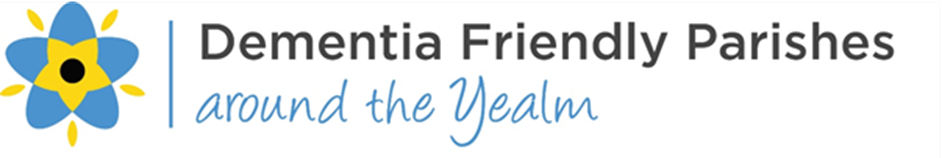 Charity Number 1180354May 2019  	Contact Maxine 07450 206312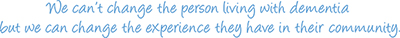 Wednesday1Walking Group Wembury 10.30am – 12.30pm followed by tea/coffee.  Meet in car  park at end of Barton CloseThursday2Shared Reading Group 10.30-12noon Yealmpton Parish RoomFriday3Saturday4Sunday 5Monday6Tuesday7Gentle Exercise 11.30 – 12.30 Venn Court Brixton £4.00Wednesday8Walking Group Wembury 10.30am – 12.30pm followed by tea/coffee.  Meet in car  park at end of Barton CloseThursday9Shared Reading Group 10.30-12noon Yealmpton Parish RoomFriday10Saturday11Sunday 12Monday13Tuesday14Gentle Exercise 11.30 – 12.30 Venn Court Brixton £4.00Wednesday 15Walking Group Wembury 10.30am – 12.30pm followed by tea/coffee.  Meet in car  park at end of Barton CloseThursday16Shared Reading Group 10.30-12noon Yealmpton Parish RoomFriday17Saturday18Sunday19Monday20Hobby Tree 10.30am – 12.30pm Yealmpton Community CentreTuesday21Gentle Exercise 11.30 – 12.30 Venn Court Brixton £4.00Wednesday22Walking Group Wembury 10.30am – 12.30pm followed by tea/coffee.  Meet in car  park at end of Barton CloseThursday23Shared Reading Group 10.30-12noon Yealmpton Parish RoomFriday24Singing Along at Brixton Community Rooms  2.00pm – 3.30pmSaturday25Sunday26Monday27Tuesday28Gentle Exercise 11.30 – 12.30 Venn Court Brixton £4.00Wednesday29Walking Group Wembury 10.30am – 12.30pm followed by tea/coffee.  Meet in car  park at end of Barton CloseThursday30Shared Reading Group 10.30-12noon Yealmpton Parish RoomFriday 31Tea at Kitley House Hotel 3.00pm – 4.30pm  £2.50